Памятка "Комиссия по делам несовершеннолетних и защите их прав"КОМИССИЯ ПО ДЕЛАМ НЕСОВЕРШЕННОЛЕТНИХИ ЗАЩИТЕ ИХ ПРАВ при администрации Ленинского района т.51-10-69	 Задачи: 	Оказание помощи несовершеннолетним в защите и восстановлении нарушенных прав, законных интересов во всех сферах жизнедеятельности.Координация и контроль усилий государственных органов и общественных организаций по предупреждению безнадзорности, правонарушений и защите прав несовершеннолетних.Обеспечение взаимодействия в работе органов и учреждений системы профилактики.	Функции:	Разработка мероприятий по предупреждению правонарушений несовершеннолетних и осуществление контроля за их внедрением.Изучение причин, вызывающие правонарушения несовершеннолетних, а также причин их безнадзорности.Подготовка предложений, направленных на пресечение правонарушений среди несовершеннолетних.Организация профилактической работы по предупреждению правонарушений среди несовершеннолетних.-------------------------------Контакты:------------------------------Отдел по делам несовершеннолетнихадрес: ул. Яблочкова, д. 27-1. кв.37. тел. 38-00-44;  -Центр социальной поддержки населения, опеки и попечительства Ленинского районаадрес: ул. Ботвина 14, тел.52-01-94; -Многопрофильный центр «Семья»адрес: ул. Б. Хмельницкого, д.2-3, тел.37-22-26; -Агентство по делам молодежи Астраханской Областиадрес: ул. Н. Качуевской, 7-9 «В», тел. 44-71-75; -Министерство Образования и Науки Астраханской Областиадрес: ул. Адмиралтейская, д.21, тел. 52-37-23; 63-10-43.Памятка "Комиссия по делам несовершеннолетних и защите их прав"КОМИССИЯ ПО ДЕЛАМ НЕСОВЕРШЕННОЛЕТНИХИ ЗАЩИТЕ ИХ ПРАВ при администрации Ленинского района т.51-10-69	 Задачи: 	Оказание помощи несовершеннолетним в защите и восстановлении нарушенных прав, законных интересов во всех сферах жизнедеятельности.Координация и контроль усилий государственных органов и общественных организаций по предупреждению безнадзорности, правонарушений и защите прав несовершеннолетних.Обеспечение взаимодействия в работе органов и учреждений системы профилактики.	Функции:	Разработка мероприятий по предупреждению правонарушений несовершеннолетних и осуществление контроля за их внедрением.Изучение причин, вызывающие правонарушения несовершеннолетних, а также причин их безнадзорности.Подготовка предложений, направленных на пресечение правонарушений среди несовершеннолетних.Организация профилактической работы по предупреждению правонарушений среди несовершеннолетних.-------------------------------Контакты:------------------------------Отдел по делам несовершеннолетнихадрес: ул. Яблочкова, д. 27-1. кв.37. тел. 38-00-44;  -Центр социальной поддержки населения, опеки и попечительства Ленинского районаадрес: ул. Ботвина 14, тел.52-01-94;-Многопрофильный центр «Семья»адрес: ул. Б. Хмельницкого, д.2-3, тел.37-22-26;-Агентство по делам молодежи Астраханской Областиадрес: ул. Н. Качуевской, 7-9 «В», тел. 44-71-75;-Министерство Образования и Науки Астраханской Областиадрес: ул. Адмиралтейская, д.21, тел. 52-37-23; 63-10-43.КАК НЕ СТАТЬ ЖЕРТВОЙ ПРЕСТУПЛЕНИЯ(СОВЕТЫ РЕБЕНКУ)Соблюдая эти нехитрые правила, ты сможешь принять правильное решение в сложной ситуации и избежать   встречи с преступником.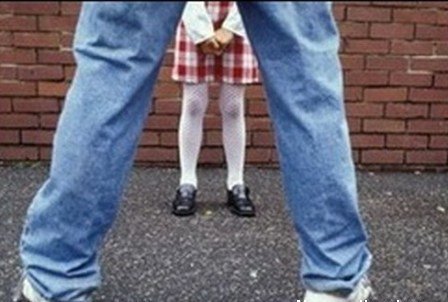 НАВСЕГДА УСВОЙ ПРАВИЛА ЧЕТЫРЕХ «НЕ»:1.   Не разговаривай с незнакомцами и не впускай их в дом.2.   Не заходи с ними в лифт и подъезд.3.   Не садись в машину к незнакомцам.4. Не задерживайся на улице после школы, особенно с наступлением темноты.      В КАКИХ СИТУАЦИЯХ ОТВЕЧАТЬ «НЕТ»:    · если тебе предлагают зайти в гости или подвезти до дома, пусть даже если это соседи;    · если за тобой в школу или детский сад пришел посторонний, а родители не предупреждали об этом заранее;    · если в отсутствие родителей пришел малознакомый человек, впускать его в квартиру или идти с ним куда-то;    · если новый знакомый угощает чем-то.КАК НЕ СТАТЬ ЖЕРТВОЙ ПРЕСТУПЛЕНИЯ(СОВЕТЫ РЕБЕНКУ)Соблюдая эти нехитрые правила, ты сможешь принять правильное решение в сложной ситуации и избежать   встречи с преступником.НАВСЕГДА УСВОЙ ПРАВИЛА ЧЕТЫРЕХ «НЕ»:1.   Не разговаривай с незнакомцами и не впускай их в дом.2.   Не заходи с ними в лифт и подъезд.3.   Не садись в машину к незнакомцам.4. Не задерживайся на улице после школы, особенно с наступлением темноты.      В КАКИХ СИТУАЦИЯХ ОТВЕЧАТЬ «НЕТ»:    · если тебе предлагают зайти в гости или подвезти до дома, пусть даже если это соседи;    · если за тобой в школу или детский сад пришел посторонний, а родители не предупреждали об этом заранее;    · если в отсутствие родителей пришел малознакомый человек, впускать его в квартиру или идти с ним куда-то;    · если новый знакомый угощает чем-то.